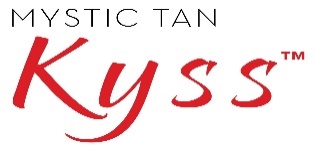 Maintenance ChecklistSUNMONTUESWEDTHURSFRISATDaily: Complete after Last Session of the dayDaily: Complete after Last Session of the dayDaily: Complete after Last Session of the dayDaily: Complete after Last Session of the dayDaily: Complete after Last Session of the dayDaily: Complete after Last Session of the dayDaily: Complete after Last Session of the dayDaily: Complete after Last Session of the dayPerform hot water solution line purge Run a manual rinse down on booth twice Run a manual drain activationThoroughly wipe down and clean the inside/outside of the booth concentrating on door framesRemove and rinse exhaust filter/sponge & wipe exhaust cover inside and out (leaving cover open overnight)Remove and scrub & clean drain filterLeave both doors open overnightTurn the water off to the boothWeek 1Week 2Week 3Week 4Weekly: For week of ____ / ____ / ____Remove and rinse heater filters Remove and rinse compressor filterRemove and rinse ceiling (top) exhaust filterMonthly: Complete every monthClean float switch plate and sump pump basinJANFEBMARCHRun a test session to check for any inconsistencies APRILMAYJUNEPerform diagnostic output check JULYAUGSEPTComplete detailing of entire unit & inspection of interior componentsOCTNOVDEC